 15-ое заседание 27-созыва                              ҠАРАР                                                                          РЕШЕНИЕО досрочном прекращении полномочий главы сельского поселения Кунгаковский  сельсовет муниципального района Аскинский район  Республики  Башкортостан  Нугамеровой Ф.Я.Рассмотрев заявление главы сельского поселения Кунгаковский сельсовет муниципального района Аскинский район Республики Башкортостан                   Нугамеровой Ф.Я.,  в соответствии с пунктом 2 части 6 статьи 36 Федерального закона от  06 октября 2003 года  №131 «Об общих принципах организации местного самоуправления в Российской Федерации» и пунктом 2 части 6 статьи 19 Устава сельского поселения Кунгаковский сельсовет муниципального района Аскинский район Республики Башкортостан Совет сельского поселения Кунгаковский сельсовет муниципального района Аскинский район Республики Башкортостан        р е ш и л:           досрочно прекратить с 20 февраля 2017 года полномочия главы сельского поселения Кунгаковский сельсовет муниципального района Аскинский район Республики Башкортостан Нугамеровой Фариды Ярмухаметовны в связи с отставкой по собственному желанию (заявление прилагается).Заместитель председателя Советасельского поселения Кунгаковский сельсовет муниципального района Аскинский район Республики Башкортостан Н.Р. Сабитов д.Кунгак20 февраля 2017 года  №93БАШКОРТОСТАН РЕСПУБЛИКАҺЫ АСҠЫН РАЙОНЫ                           МУНИЦИПАЛЬ РАЙОНЫНЫҢ                  ҠӨНГӘК АУЫЛ СОВЕТЫ                              АУЫЛ БИЛӘМӘҺЕ СОВЕТЫ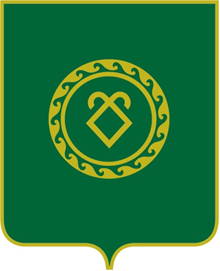 СОВЕТ СЕЛЬСКОГО ПОСЕЛЕНИЯ КУНГАКОВСКИЙ СЕЛЬСОВЕТ МУНИЦИПАЛЬНОГО РАЙОНА   АСКИНСКИЙ РАЙОН РЕСПУБЛИКИ БАШКОРТОСТАН